Уважаемые семьи Валуйского городского округа!	В рамках национального проекта «Демография», федерального проекта «Финансовая поддержка семей при рождении детей», а также в целях популяризации положительного имиджа семьи,  повышения роли  семьи в современном обществе,  среди молодых и приемных семей Белгородской области  проводится фотоконкурс  «Будущее Белгородчины», который продлится до 15.12.2021 года. Согласно Положению о конкурсе,  фотоработы необходимо предоставить до 03.12.2021 года ( номинации указаны в Положении о конкурсе), о которых Вы можете узнать на  сайте http://vk.com/centr.prsk.	По представленным Вами работам будет проводиться онлайн голосование, сведения по которым будут размещены в социальной сети «Вконтакте» в группе «Центр «Расправь крылья» Белгород http://vk.com/centr.prsk. Кроме того, будет организована фотовыставка, и открыто зрительское голосование за понравившуюся  работу.	Убедительно просим Вас принять активное участие, так как каждая семья может поделиться своими достижениями и достойна быть победителем за свои заслуги! Победителей конкурса ОЖИДАЕТ денежная премия!О ПРИНЯТОМ РЕШЕНИИ ПО УЧАСТИЮ В КОНКУРСЕ ПРОСИМ СООБЩИТЬ ПО ТЕЛЕФОНУ  (47236)3-19-10, (47236)3-26-80ДО 02.12.2021 ГОДА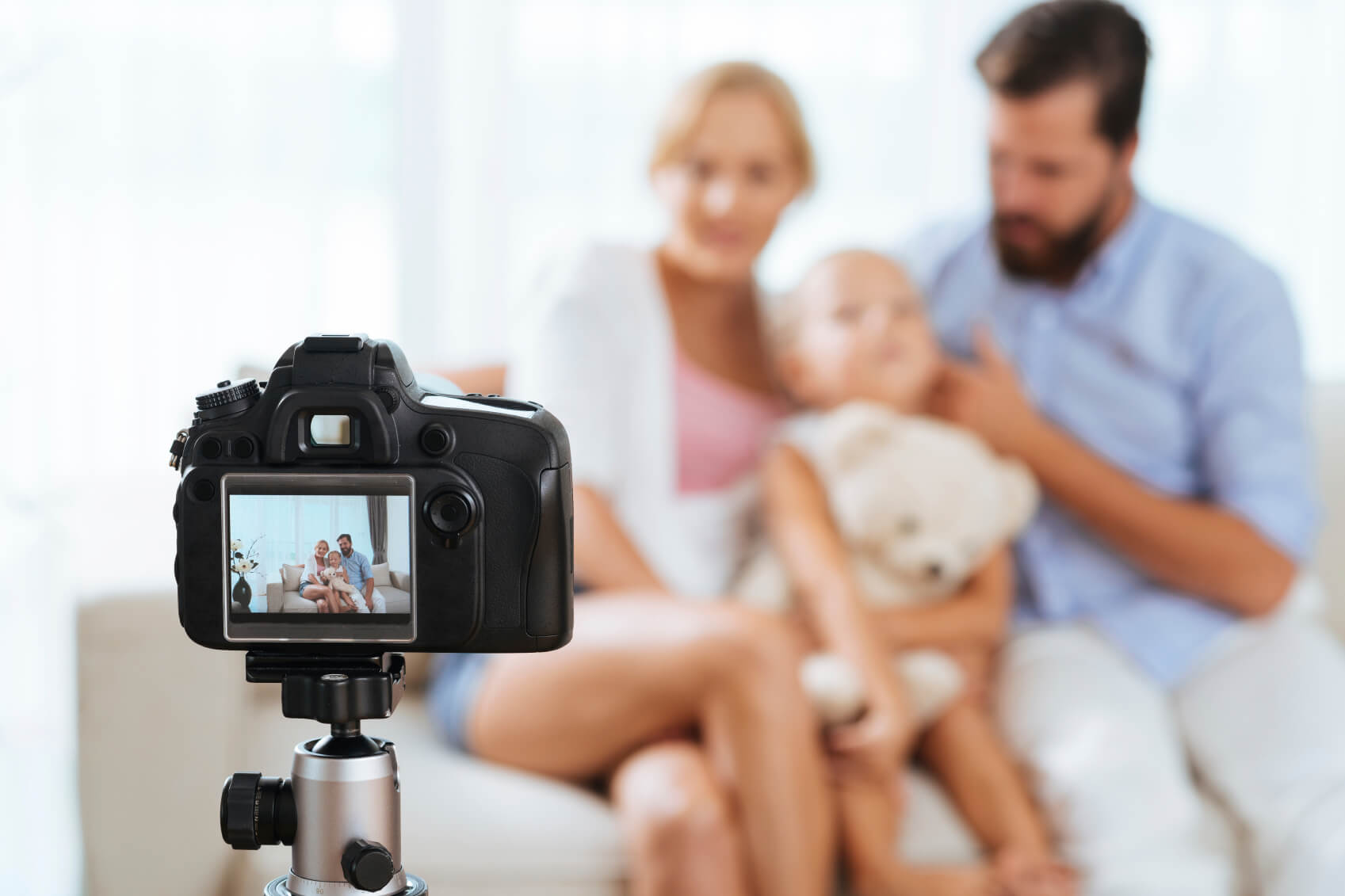 